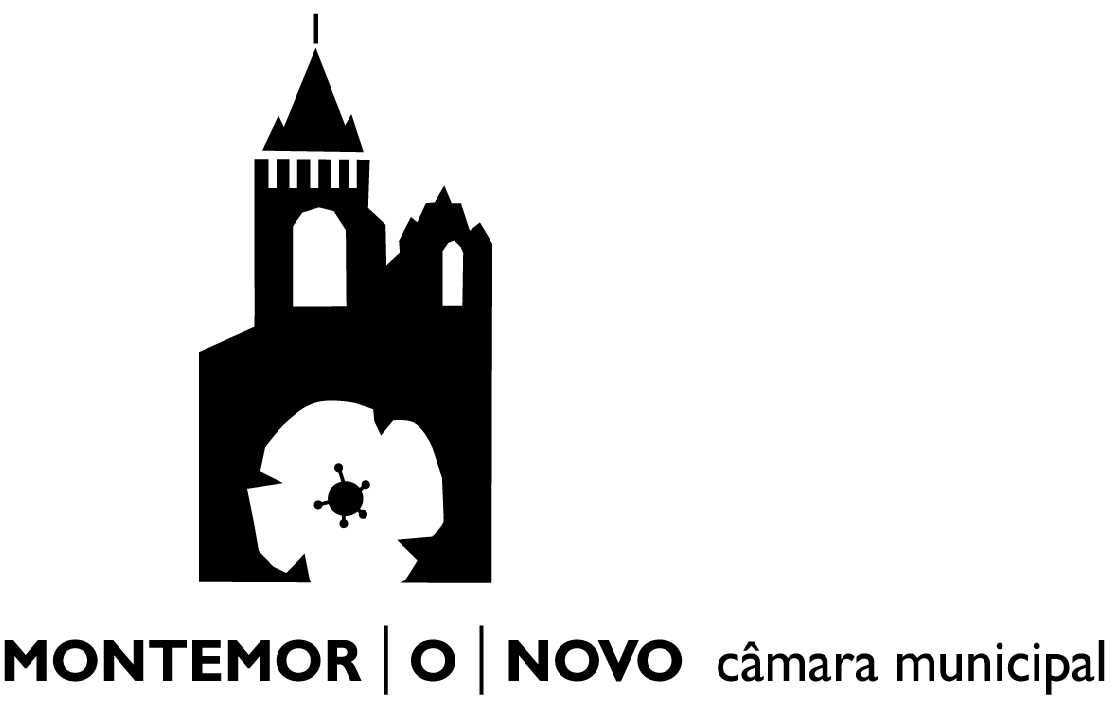    Licenciamento do Exercício da Actividade de Acampamentos Ocasionais (Artigo 18.º, do Decreto-Lei n.º 310/2002, de 18 de Dezembro) DAGF/SAAGDAGF/SAAGDAGF/SAAGDAGF/SAAGDAGF/SAAGReg. Nº Proc NºProc NºData:Data: Data: Gestor ProcedimentoFuncionárioFuncionárioGestor ProcedimentoCoord. SAAGCoord. SAAGChefe de DivisãoChefe de DivisãoChefe de DivisãoChefe de DivisãoDESPACHODESPACHODESPACHODESPACHODESPACHODECISÃODECISÃOData:Data:Data:PresidentePresidentePresidenteExmo. Senhor Presidente da Câmara Municipal de Montemor-o-Novo Identificação do Requerente (Preencher com letra maiúscula) Identificação do Requerente (Preencher com letra maiúscula) Identificação do Requerente (Preencher com letra maiúscula) Identificação do Requerente (Preencher com letra maiúscula) Identificação do Requerente (Preencher com letra maiúscula) Identificação do Requerente (Preencher com letra maiúscula) Identificação do Requerente (Preencher com letra maiúscula) Identificação do Requerente (Preencher com letra maiúscula) Identificação do Requerente (Preencher com letra maiúscula) Identificação do Requerente (Preencher com letra maiúscula) Identificação do Requerente (Preencher com letra maiúscula) Identificação do Requerente (Preencher com letra maiúscula) Identificação do Requerente (Preencher com letra maiúscula) Identificação do Requerente (Preencher com letra maiúscula) Nome:Morada/Sede:N.ºN.º     ,	      (andar)     ,	      (andar)     ,	      (andar)     ,	      (andar)Freguesia:Código PostalCódigo PostalCódigo PostalCódigo PostalCódigo Postal      -          -    Concelho:Telefone:Telefone:Telemóvel:Telemóvel:Telemóvel:Fax:Fax:N.º de Identificação FiscalN.º de Identificação Fiscal Bilhete de Identidade	   Cartão de Cidadão n.º Bilhete de Identidade	   Cartão de Cidadão n.º Bilhete de Identidade	   Cartão de Cidadão n.º Bilhete de Identidade	   Cartão de Cidadão n.º Bilhete de Identidade	   Cartão de Cidadão n.º Bilhete de Identidade	   Cartão de Cidadão n.º Bilhete de Identidade	   Cartão de Cidadão n.º Bilhete de Identidade	   Cartão de Cidadão n.ºE-mail:Requer Licença para o exercício da actividade de acampamentos ocasionais, nos termos do art.º 18.º, do decreto-Lei n.º 310/2002, de 18 de Dezembro.  Requer Licença para o exercício da actividade de acampamentos ocasionais, nos termos do art.º 18.º, do decreto-Lei n.º 310/2002, de 18 de Dezembro.  Requer Licença para o exercício da actividade de acampamentos ocasionais, nos termos do art.º 18.º, do decreto-Lei n.º 310/2002, de 18 de Dezembro.  Requer Licença para o exercício da actividade de acampamentos ocasionais, nos termos do art.º 18.º, do decreto-Lei n.º 310/2002, de 18 de Dezembro.  Requer Licença para o exercício da actividade de acampamentos ocasionais, nos termos do art.º 18.º, do decreto-Lei n.º 310/2002, de 18 de Dezembro.  Requer Licença para o exercício da actividade de acampamentos ocasionais, nos termos do art.º 18.º, do decreto-Lei n.º 310/2002, de 18 de Dezembro.  Requer Licença para o exercício da actividade de acampamentos ocasionais, nos termos do art.º 18.º, do decreto-Lei n.º 310/2002, de 18 de Dezembro.  Requer Licença para o exercício da actividade de acampamentos ocasionais, nos termos do art.º 18.º, do decreto-Lei n.º 310/2002, de 18 de Dezembro.  Requer Licença para o exercício da actividade de acampamentos ocasionais, nos termos do art.º 18.º, do decreto-Lei n.º 310/2002, de 18 de Dezembro.  Requer Licença para o exercício da actividade de acampamentos ocasionais, nos termos do art.º 18.º, do decreto-Lei n.º 310/2002, de 18 de Dezembro.  Local Local FreguesiaConcelhoNo(s) dia(s)das0,00horas 0,00às horas.Montemor-o-Novo,   de  de 20  Pede deferimento, Bilhete de Identidade      Cartão de Cidadão        N.º      Conferi os dados do Bilhete de Identidade/Cartão de Cidadão.O Funcionário:                                                       , em      Pago pela Guia de receita n.º      	, emitida em      Para o efeito, junta os seguintes elementos:  Documento de autorização do proprietário do prédio.  Planta topográfica da localização. 